中国证监会机关关于2018年度考试录用参照公务员法管理事业单位工作人员面试公告根据公务员录用工作有关规定，按照中国证监会的统一部署，2018年度中国证监会机关公务员招录面试定于2018年3月10日（星期六）进行，现就有关事宜公告如下：一、面试分数线及进入面试人员名单 二、面试时间、地点	（一）时间：2018年3月10日（周六）上午9:00（二）地点：中国证监会机关办公大楼地址：北京市西城区金融大街19号富凯大厦A座联系电话：010-88061858三、面试具体要求 （一）参加面试的考生须携带以下材料： 1. 本人身份证原件； 2. 公共科目笔试准考证原件； 3. 《考试报名登记表》1份（贴好照片，如实、详细填写个人学习、工作经历，时间必须连续，并注明各学习阶段是否在职学习，取得何种学历和学位）；4.本（专）科、研究生各阶段学历、学位证书原件；5. 英语四（六、八）级证书原件或成绩单原件（根据职位要求提供）；6. 相关专业资格证书原件（根据职位要求提供）； 7. 所获各种奖励证书原件；8. 除上述材料外，考生需按照身份类别，准备以下材料：应届毕业生携带学生证和所在学校加盖公章的报名推荐表（须注明培养方式）原件。社会在职人员携带工作证（或在职证明）和所在单位人事部门出具的同意报考证明（详见附件），同意报考证明中需注明考生政治面貌，工作单位详细名称、地址，单位人事部门联系人和办公电话。现工作单位与报名时填写单位不一致的，还需提供离职证明。在职考生开具所在单位同意报考的证明确有困难的，需提前与所报考单位（部门）联系，经招录单位同意，可在体检和考察时提供。留学回国人员携带我驻外使领馆出具的留学回国证明和教育部留学服务中心认证的国外学历学位认证书原件。待业人员携带所在街道或存档人才中心出具的待业证明（详见附件），需注明考生政治面貌和出具证明单位联系人和办公电话。9.职位要求的其他材料。上述材料需准备复印件。其中报名登记表、报名推荐表我会将留存原件，其余材料查验原件，留存复印件。（二）凡参加面试考生请于面试当日8:30准时报到，进行资格复审和面试顺序抽签。截至8:30没有进入候考室的考生，取消面试资格，请考生确保联系电话畅通。（三）考生应对本人报考信息的真实性负责，凡不符合报考资格条件、有关主要信息不实、弄虚作假的考生，一经查实即取消面试和录用资格，并将有关情况记录在案。（四）考生参加面试期间的食宿、交通费用由考生自理，请考生安排好行程，并注意安全。 四、乘车路线图中标A处为富凯大厦：（一）飞机：乘坐机场大巴（机场-西单线）到西单站下车，换乘1号线地铁或乘坐1路公共汽车至复兴门站，向北500米。（二）火车：北京站：乘2号线地铁至复兴门站，向北500米。北京南站：乘4号线在地铁宣武门站转2号线至复兴门站,向北500米。北京北站：乘地铁2号线至复兴门站，向北500米。北京西站：乘387、694、50路公共汽车至儿童医院站，向东480米。五、联系人及联系电话联系人：赵洋联系电话：010-88061858（工作时间上午8:30-11:30，下午13:30-17:00）六、其他注意事项关于面试原则、方式、考察（体检）人选产生办法等事项参见中国证监会网站（www.csrc.gov.cn）发布的《中国证监会关于2018年度考试录用参照公务员法管理事业单位工作人员招录面试工作安排的公告》。                   中国证监会人事教育部                          2018年2月28日职位名称及代码面试分数线姓 名准考证号备注办公厅（党委办公室）文档处主任科员及以下（400140001001）65.500王晶155111060720办公厅（党委办公室）文档处主任科员及以下（400140001001）65.500许冰155111110515办公厅（党委办公室）文档处主任科员及以下（400140001001）65.500王盟凯155111110624办公厅（党委办公室）文档处主任科员及以下（400140001001）65.500李峥155121081407办公厅（党委办公室）文档处主任科员及以下（400140001001）65.500郭威155133140919办公厅（党委办公室）督查处主任科员及以下（400140001002）64.975杨平155111061303办公厅（党委办公室）督查处主任科员及以下（400140001002）64.975刘松155111061527办公厅（党委办公室）督查处主任科员及以下（400140001002）64.975靳晓坤155111111525办公厅（党委办公室）督查处主任科员及以下（400140001002）64.975杨载宇155111150214办公厅（党委办公室）督查处主任科员及以下（400140001002）64.975李思赟155161119210办公厅（党委办公室）信息处主任科员及以下(400140001003)65.550倪恒旺155111110619办公厅（党委办公室）信息处主任科员及以下(400140001003)65.550杨筠155111150506办公厅（党委办公室）信息处主任科员及以下(400140001003)65.550吴婧瑜155111151427办公厅（党委办公室）信息处主任科员及以下(400140001003)65.550耿德珉155139020219办公厅（党委办公室）信息处主任科员及以下(400140001003)65.550王丛155139021526办公厅（党委办公室）舆情处主任科员及以下(400140001004)62.500王惠锦155111111315办公厅（党委办公室）舆情处主任科员及以下(400140001004)62.500胡文琴155112020116办公厅（党委办公室）舆情处主任科员及以下(400140001004)62.500陈冰洁155132010512办公厅（党委办公室）舆情处主任科员及以下(400140001004)62.500李寅初155133141024办公厅（党委办公室）舆情处主任科员及以下(400140001004)62.500袁晓晖155139020320办公厅（党委办公室）政研处副主任科员及以下(400140001005)65.400王倩155111061102办公厅（党委办公室）政研处副主任科员及以下(400140001005)65.400刘洋155111111412办公厅（党委办公室）政研处副主任科员及以下(400140001005)65.400朱万锐155111150823办公厅（党委办公室）政研处副主任科员及以下(400140001005)65.400刘怡婷155132010824办公厅（党委办公室）政研处副主任科员及以下(400140001005)65.400徐韵琨155135021618办公厅（党委办公室）保密办副主任科员及以下(400140001006)64.150万祥瑞155111110503办公厅（党委办公室）保密办副主任科员及以下(400140001006)64.150乔晶155112020518办公厅（党委办公室）保密办副主任科员及以下(400140001006)64.150吕基生155136640603办公厅（党委办公室）保密办副主任科员及以下(400140001006)64.150程晋155139020106办公厅（党委办公室）保密办副主任科员及以下(400140001006)64.150尹宁宁155139022815发行监管部处室副主任科员及以下(400141002001)65.300许尽文155111060202发行监管部处室副主任科员及以下(400141002001)65.300杜田田155111061428发行监管部处室副主任科员及以下(400141002001)65.300吕潇155111061517发行监管部处室副主任科员及以下(400141002001)65.300冯丹155111110419发行监管部处室副主任科员及以下(400141002001)65.300冯琨155111110912发行监管部处室副主任科员及以下(400141002001)65.300王焕焕155111111230发行监管部处室副主任科员及以下(400141002001)65.300王婷155111150204发行监管部处室副主任科员及以下(400141002001)65.300毕研敏155111150322发行监管部处室副主任科员及以下(400141002001)65.300王瑞祺155111150701发行监管部处室副主任科员及以下(400141002001)65.300王贵泉155111151023发行监管部处室副主任科员及以下(400141002001)65.300周扬155111151129发行监管部处室副主任科员及以下(400141002001)65.300魏广洋155131241816发行监管部处室副主任科员及以下(400141002001)65.300李莉155131241829发行监管部处室副主任科员及以下(400141002001)65.300张明美155131242129发行监管部处室副主任科员及以下(400141002001)65.300李喆155131242206发行监管部处室副主任科员及以下(400141002001)65.300张宇玺155131242210发行监管部处室副主任科员及以下(400141002001)65.300万珍155134042526发行监管部处室副主任科员及以下(400141002001)65.300张丰麒155139021102发行监管部处室副主任科员及以下(400141002001)65.300钟辰155144010405发行监管部处室副主任科员及以下(400141002001)65.300肖平香155144010516发行监管部处室副主任科员及以下(400142002001)67.825贾贝贝155111060215递补发行监管部处室副主任科员及以下(400142002001)67.825赵育才155111060430发行监管部处室副主任科员及以下(400142002001)67.825孟霏155111060818发行监管部处室副主任科员及以下(400142002001)67.825贺景昌155111060830发行监管部处室副主任科员及以下(400142002001)67.825梁浩冉155111061519发行监管部处室副主任科员及以下(400142002001)67.825王琳琳155111110128发行监管部处室副主任科员及以下(400142002001)67.825傅雪松155111110215发行监管部处室副主任科员及以下(400142002001)67.825熊苔诗155111110622发行监管部处室副主任科员及以下(400142002001)67.825余玲珊155111111523发行监管部处室副主任科员及以下(400142002001)67.825张晋玮155111111524发行监管部处室副主任科员及以下(400142002001)67.825苏烨155111111818发行监管部处室副主任科员及以下(400142002001)67.825孔欣155111150206发行监管部处室副主任科员及以下(400142002001)67.825肖玲155111150408发行监管部处室副主任科员及以下(400142002001)67.825闵业明155111151015发行监管部处室副主任科员及以下(400142002001)67.825安宁155114052205发行监管部处室副主任科员及以下(400142002001)67.825杨树林155131241406发行监管部处室副主任科员及以下(400142002001)67.825赵京南155132011723发行监管部处室副主任科员及以下(400142002001)67.825沈宇凯155133140103发行监管部处室副主任科员及以下(400142002001)67.825方扬155133141407发行监管部处室副主任科员及以下(400142002001)67.825王潇漩155144010407非上市公众公司监管部监管一处副主任科员及以下(400141003001)53.500宁长宇155111060316非上市公众公司监管部监管一处副主任科员及以下(400141003001)53.500欧阳涛155111061629非上市公众公司监管部监管一处副主任科员及以下(400141003001)53.500邱双155111111317非上市公众公司监管部监管一处副主任科员及以下(400141003001)53.500杨辉辉155111151313非上市公众公司监管部监管一处副主任科员及以下(400141003001)53.500马跃155139022102非上市公众公司监管部监管二处副主任科员及以下(400142003001)60.550马雪程155111111511非上市公众公司监管部监管二处副主任科员及以下(400142003001)60.550刘亭亭155111111807非上市公众公司监管部监管二处副主任科员及以下(400142003001)60.550苏娇155131241114非上市公众公司监管部监管二处副主任科员及以下(400142003001)60.550刘霞155139022122非上市公众公司监管部监管二处副主任科员及以下(400142003001)60.550邱静静155141013401市场监管部市场分析处主任科员及以下(400140004001)64.225周思宇155111061503市场监管部市场分析处主任科员及以下(400140004001)64.225孔尚惠155111110507市场监管部市场分析处主任科员及以下(400140004001)64.225丁阳155111150629市场监管部市场分析处主任科员及以下(400140004001)64.225辛佳临155111151405市场监管部市场分析处主任科员及以下(400140004001)64.225李科宏155153261618递补证券基金机构监管部监管四处主任科员及以下(400140005001)59.325蒋笑婷155111061515证券基金机构监管部监管四处主任科员及以下(400140005001)59.325崔加慧155111110423证券基金机构监管部监管四处主任科员及以下(400140005001)59.325潘维凯155131260517证券基金机构监管部监管四处主任科员及以下(400140005001)59.325张冰洁155131260808证券基金机构监管部监管四处主任科员及以下(400140005001)59.325朱思敏155134042121证券基金机构监管部监管五处主任科员及以下(400140005002)66.650宋敏敏155111060217证券基金机构监管部监管五处主任科员及以下(400140005002)66.650许倩芸155111060516证券基金机构监管部监管五处主任科员及以下(400140005002)66.650梁健155111110416证券基金机构监管部监管五处主任科员及以下(400140005002)66.650张洁雅155111111110证券基金机构监管部监管五处主任科员及以下(400140005002)66.650孙文155121081122证券基金机构监管部监管六处主任科员及以下(400140005003)60.575刘畅155111060414证券基金机构监管部监管六处主任科员及以下(400140005003)60.575李刚155111070103证券基金机构监管部监管六处主任科员及以下(400140005003)60.575李栋155111110726证券基金机构监管部监管六处主任科员及以下(400140005003)60.575李体委155111151017证券基金机构监管部监管六处主任科员及以下(400140005003)60.575胡梦雅155151010912证券基金机构监管部监管七处副主任科员及以下(400140005004)61.500 潘明阳155111110213证券基金机构监管部监管七处副主任科员及以下(400140005004)61.500 朱嘉明155136640516证券基金机构监管部监管七处副主任科员及以下(400140005004)61.500 邢孟元155139022714递补证券基金机构监管部监管七处副主任科员及以下(400140005004)61.500 陈铭权155144010515证券基金机构监管部监管七处副主任科员及以下(400140005004)61.500 董方洪155153261803证券基金机构监管部监管三处副主任科员及以下(400142005001)64.725郭禹辰155111060128证券基金机构监管部监管三处副主任科员及以下(400142005001)64.725王美月155111061617证券基金机构监管部监管三处副主任科员及以下(400142005001)64.725向雪155111151026证券基金机构监管部监管三处副主任科员及以下(400142005001)64.725邴文豪155132011728证券基金机构监管部监管三处副主任科员及以下(400142005001)64.725罗筱筱155142010319证券基金机构监管部监管七处主任科员及以下(400143005001)57.425黄彪155111060229证券基金机构监管部监管七处主任科员及以下(400143005001)57.425刘伟155111061409证券基金机构监管部监管七处主任科员及以下(400143005001)57.425孟维一155111110805证券基金机构监管部监管七处主任科员及以下(400143005001)57.425芦尊155111151423证券基金机构监管部监管七处主任科员及以下(400143005001)57.425佘玲凤155144010401上市公司监管部处室副主任科员及以下(400141006001)63.450邸竑玮155111060617上市公司监管部处室副主任科员及以下(400141006001)63.450吴冰155111111005上市公司监管部处室副主任科员及以下(400141006001)63.450黄燕155111111017上市公司监管部处室副主任科员及以下(400141006001)63.450刘志宇155111111604上市公司监管部处室副主任科员及以下(400141006001)63.450理明佳155112020418稽查局（首席稽查办公室）处室主任科员及以下(400142008001)63.800武春利155111061009稽查局（首席稽查办公室）处室主任科员及以下(400142008001)63.800崔咪155111061211稽查局（首席稽查办公室）处室主任科员及以下(400142008001)63.800刘欣155111061706稽查局（首席稽查办公室）处室主任科员及以下(400142008001)63.800杨建民155111110123稽查局（首席稽查办公室）处室主任科员及以下(400142008001)63.800丁楠155111111306稽查局（首席稽查办公室）处室主任科员及以下(400142008001)63.800李怡林155111150306稽查局（首席稽查办公室）处室主任科员及以下(400142008001)63.800吕周155122002208稽查局（首席稽查办公室）处室主任科员及以下(400142008001)63.800李昱丞155132010605稽查局（首席稽查办公室）处室主任科员及以下(400142008001)63.800周新宇155132011508稽查局（首席稽查办公室）处室主任科员及以下(400142008001)63.800吴秋萍155144010510法律部（首席律师办公室）处室主任科员及以下(400142009001)65.975汪伊洋155111060122法律部（首席律师办公室）处室主任科员及以下(400142009001)65.975林稼朋155111060203法律部（首席律师办公室）处室主任科员及以下(400142009001)65.975雷明华155111061214法律部（首席律师办公室）处室主任科员及以下(400142009001)65.975张超然155111110727法律部（首席律师办公室）处室主任科员及以下(400142009001)65.975马语含155111110816法律部（首席律师办公室）处室主任科员及以下(400142009001)65.975孟思洁155111111121法律部（首席律师办公室）处室主任科员及以下(400142009001)65.975余猛155111151204法律部（首席律师办公室）处室主任科员及以下(400142009001)65.975刘玉洁155131241017法律部（首席律师办公室）处室主任科员及以下(400142009001)65.975刘宇航155142010813法律部（首席律师办公室）处室主任科员及以下(400142009001)65.975阮红玲155143035128法律部（首席律师办公室）处室主任科员及以下(400142009002)61.125蒋言155111060718递补法律部（首席律师办公室）处室主任科员及以下(400142009002)61.125刘怡155111061319法律部（首席律师办公室）处室主任科员及以下(400142009002)61.125杜泽夏155111062021法律部（首席律师办公室）处室主任科员及以下(400142009002)61.125李一笑155111111206法律部（首席律师办公室）处室主任科员及以下(400142009002)61.125宋振策155111150227行政处罚委员会办公室综合处主任科员及以下(400142010001)65.025贾超155111110201行政处罚委员会办公室综合处主任科员及以下(400142010001)65.025郑涵文155111110208行政处罚委员会办公室综合处主任科员及以下(400142010001)65.025王心舒155111150318行政处罚委员会办公室综合处主任科员及以下(400142010001)65.025宁荣155111150721行政处罚委员会办公室综合处主任科员及以下(400142010001)65.025黎亮155111151324会计部（首席会计师办公室）综合处主任科员及以下(400141011001)58.875王莎155111111129会计部（首席会计师办公室）综合处主任科员及以下(400141011001)58.875于红媛155111150625会计部（首席会计师办公室）综合处主任科员及以下(400141011001)58.875彭绪超155111150825会计部（首席会计师办公室）综合处主任科员及以下(400141011001)58.875聂元磊155139021017会计部（首席会计师办公室）综合处主任科员及以下(400141011001)58.875陈晔155144010506会计部（首席会计师办公室）制度处主任科员及以下(400141011002)62.000王静155111060708会计部（首席会计师办公室）制度处主任科员及以下(400141011002)62.000李欢155111060712会计部（首席会计师办公室）制度处主任科员及以下(400141011002)62.000姚瑶155139020525会计部（首席会计师办公室）制度处主任科员及以下(400141011002)62.000刘霄晔155139022207会计部（首席会计师办公室）制度处主任科员及以下(400141011002)62.000张悦155144010403会计部（首席会计师办公室）监管二处主任科员及以下(400141011003)56.325台瑞雪155111061415会计部（首席会计师办公室）监管二处主任科员及以下(400141011003)56.325沈琼155111150330会计部（首席会计师办公室）监管二处主任科员及以下(400141011003)56.325王凌云155139021307会计部（首席会计师办公室）监管二处主任科员及以下(400141011003)56.325刘洁燕155144010421国际合作部（港澳台事务办公室）综合处主任科员及以下(400140012001)63.250李刚155111061224国际合作部（港澳台事务办公室）综合处主任科员及以下(400140012001)63.250郭俊峰155111061903国际合作部（港澳台事务办公室）综合处主任科员及以下(400140012001)63.250靳睿155111062006国际合作部（港澳台事务办公室）综合处主任科员及以下(400140012001)63.250张思扬155111110830国际合作部（港澳台事务办公室）综合处主任科员及以下(400140012001)63.250闫晶晶155111151222国际合作部（港澳台事务办公室）监管合作一处主任科员及以下(400142012001)69.025王东奇155111061002国际合作部（港澳台事务办公室）监管合作一处主任科员及以下(400142012001)69.025王丽155111061922国际合作部（港澳台事务办公室）监管合作一处主任科员及以下(400142012001)69.025王泽恒155111111025国际合作部（港澳台事务办公室）监管合作一处主任科员及以下(400142012001)69.025王越155111111303国际合作部（港澳台事务办公室）监管合作一处主任科员及以下(400142012001)69.025张之瑾155111150108投资者保护局监督检查处主任科员及以下(400142013001)61.700胡玲玲155111060427投资者保护局监督检查处主任科员及以下(400142013001)61.700侯圣博155111061625投资者保护局监督检查处主任科员及以下(400142013001)61.700胡睿超155111110922投资者保护局监督检查处主任科员及以下(400142013001)61.700赵海鹏155139020915投资者保护局监督检查处主任科员及以下(400142013001)61.700王美宁155142010826公司债券监管部监管四处主任科员及以下(400140014001)71.225李健155111111809公司债券监管部监管四处主任科员及以下(400140014001)71.225陈湘鹏155111151322公司债券监管部监管四处主任科员及以下(400140014001)71.225黄雪菲155111151323公司债券监管部监管四处主任科员及以下(400140014001)71.225段淑红155114052604公司债券监管部监管四处主任科员及以下(400140014001)71.225董晓瑜155144010402公司债券监管部监管一处主任科员及以下(400141014001)63.550李文静155111061813公司债券监管部监管一处主任科员及以下(400141014001)63.550彭皎155139020321公司债券监管部监管一处主任科员及以下(400141014001)63.550邓蕾155139022617公司债券监管部监管一处主任科员及以下(400141014001)63.550张伟155139022702公司债券监管部监管一处主任科员及以下(400141014001)63.550易黎155144010504公司债券监管部综合处主任科员及以下(400142014001)65.450苏成弘155111060110公司债券监管部综合处主任科员及以下(400142014001)65.450董宇155111151012私募基金监管部监管一处副主任科员及以下(400140015001)69.375孙华泽155111060505私募基金监管部监管一处副主任科员及以下(400140015001)69.375曾展雄155111070108私募基金监管部监管一处副主任科员及以下(400140015001)69.375毛衔穗155111151002私募基金监管部监管一处副主任科员及以下(400140015001)69.375郭姝晓155111151412私募基金监管部监管一处副主任科员及以下(400140015001)69.375孙嘉愫155132010223私募基金监管部监管二处主任科员及以下(400141015001)57.950 孙宁155111060802私募基金监管部监管二处主任科员及以下(400141015001)57.950 王琤155111061128私募基金监管部监管二处主任科员及以下(400141015001)57.950 祖海峰155111111408递补私募基金监管部监管二处主任科员及以下(400141015001)57.950 赵军155132011701私募基金监管部监管二处主任科员及以下(400141015001)57.950 王玉萍155139021406人事教育部（党委组织部）处室副主任科员及以下(400140018001)62.275张馨之155111060625人事教育部（党委组织部）处室副主任科员及以下(400140018001)62.275王敷阳155111061013人事教育部（党委组织部）处室副主任科员及以下(400140018001)62.275张晓晨155111110506人事教育部（党委组织部）处室副主任科员及以下(400140018001)62.275罗珊珊155111151229人事教育部（党委组织部）处室副主任科员及以下(400140018001)62.275钱浣秋155143034726人事教育部（党委组织部）处室副主任科员及以下(400142018001)62.875赵攀155111060404人事教育部（党委组织部）处室副主任科员及以下(400142018001)62.875吴炜佳155111061913人事教育部（党委组织部）处室副主任科员及以下(400142018001)62.875郝志杰155111110310人事教育部（党委组织部）处室副主任科员及以下(400142018001)62.875徐相昆155111110408人事教育部（党委组织部）处室副主任科员及以下(400142018001)62.875毕吾辛155111110517人事教育部（党委组织部）处室副主任科员及以下(400142018001)62.875宋子逸155111110719人事教育部（党委组织部）处室副主任科员及以下(400142018001)62.875邹宇155111150127人事教育部（党委组织部）处室副主任科员及以下(400142018001)62.875杨洋155111150619人事教育部（党委组织部）处室副主任科员及以下(400142018001)62.875王安然155111150710人事教育部（党委组织部）处室副主任科员及以下(400142018001)62.875王炜155111151429机关党委（机关纪委）党群工作处主任科员及以下(400142020001)63.225王昕155111061728机关党委（机关纪委）党群工作处主任科员及以下(400142020001)63.225盛枫155111111409机关党委（机关纪委）党群工作处主任科员及以下(400142020001)63.225张传业155133140729机关党委（机关纪委）党群工作处主任科员及以下(400142020001)63.225李源155141013716机关党委（机关纪委）党群工作处主任科员及以下(400142020001)63.225唐堂155151011015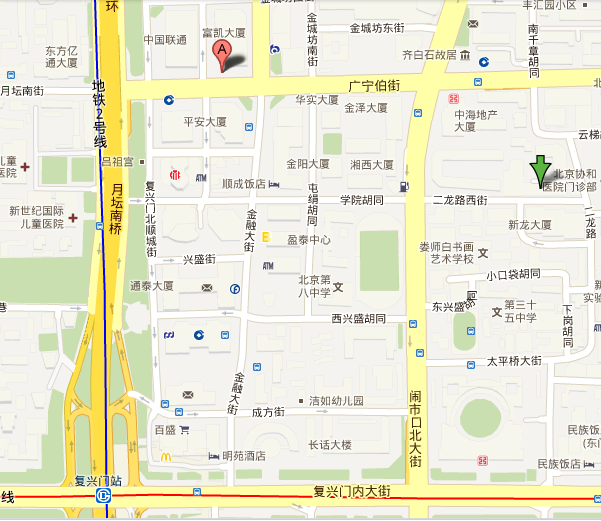 